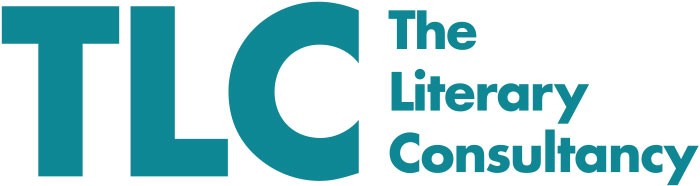 Mentoring Application FormTitleFirst NameLast NamePreferred NameAddressCity	County/State	Post Code/Zip CountryEmail AddressPhone (landline)Phone (mobile)Which service are you using?Classic Mentoring Scheme Premium Mentoring Scheme I’m not sure yetWhat writing experience do you have to date?Do you have any specific requirements of the type of mentor you’d like to work with?What are the top three things you are hoping to get out of mentoring with TLC:What number on the below scale do you feel currently about, your writing, on a scale of 1-10: 1	2	3	4	5	6	7	8	9	10If you have any access requirements you would like us to note, in order to make it easy for us to:Contact youCorrespond with youBe aware of any additional requirements Please state them here, in your own words:Where did you hear about us?TLC Social Media Other Social MediaAdvertising in Writer's News Advertising in GrantaAdvertising in Writers' and Artists' Yearbook Advertising in MslexiaAdvertising in London Review of Books Advertising in Times Literary Supplement Advertising in The White Review Advertising in New StatesmanOnline Search Online*Word of mouth Other***Online, please specify:**Other, please specify:TLC Newsletter, Events and OffersPlease tick if you would like to hear about TLC news and offers